Приложение 2Утверждаю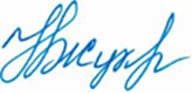 Директор школы ____________Жукова Н.Г.Приказ №231   от     01.09.2022План мероприятийпо реализации Положения о системе наставничества педагогических работников в МОУ средняя общеобразовательная школа № 2 г. Малоярославца имени А.Н. Радищева№Наименование этапаСодержание деятельности и примерный план мероприятийСрокиОтветственный1.Подготовка условий для реализации системынаставничестваПодготовка и принятие локальных нормативных правовых актов образовательной организации:приказ «Об утверждении положения о системе наставничества педагогических работников в образовательной организации» приказ о закреплении наставнических пар/групп с письменного согласия их участников на возложение на них дополнительных обязанностей, связанных с наставнической деятельностью.Август 2022 гЖукова Н.Г., директор школы2.Формирование банка наставляемыхСбор информации о профессиональных запросах педагогов.Формирование банка данных наставляемых, обеспечение согласий на сбор и обработку персональных данных.Сентябрь 2022 гГрудина М.В., куратор реализации наставничества3.Формирование банка наставниковПроведение анкетирования среди потенциальных наставников в образовательной организации, желающих принять участие в персонализированных программах наставничества.Формирование банка данных наставников, обеспечение согласий на сбор и обработку персональных данных.Сентябрь 2022 гГрудина М.В., куратор реализации наставничества4.Отбор и обучение1) Анализ банка наставников и выбор подходящихдля конкретной персонализированной программыСентябрь 2022 гГрудина М.В., куратор реализации наставничестванаставничества педагога/группы педагогов.2) Обучение наставников для работы с наставляемыми:подготовка методических материалов для сопровождения наставнической деятельности;проведение консультаций, организация обмена опытом среди наставников – «установочные сессии» наставников.Октябрь – ноябрь 2022 гГрудина М.В., куратор реализации наставничества5.Организация и осуществление работы наставнических пар/группФормирование наставнических пар/групп.Разработка персонализированных программ наставничества для каждой пары/группы.Сентябрь 2022 гГрудина М.В., куратор реализации наставничества6.Завершение персонализированных программ наставничестваПроведение мониторинга качества реализации персонализированных программ наставничества (анкетирование);Проведение школьной конференции или семинара.Проведение итогового мероприятия (круглого стола) по выявлению лучших практик наставничества; пополнение методической копилки педагогических практик наставничества.Апрель – май 2023 гГрудина М.В., куратор реализации наставничества7.Информационная поддержка системы наставничестваОсвещение мероприятий Дорожной карты осуществляется на всех этапах на сайте образовательной организации и социальных сетях, по возможности на  муниципальном  и  региональном уровнях.В течение всего периодаКоролева К.С., заместитель директора по ИКТ